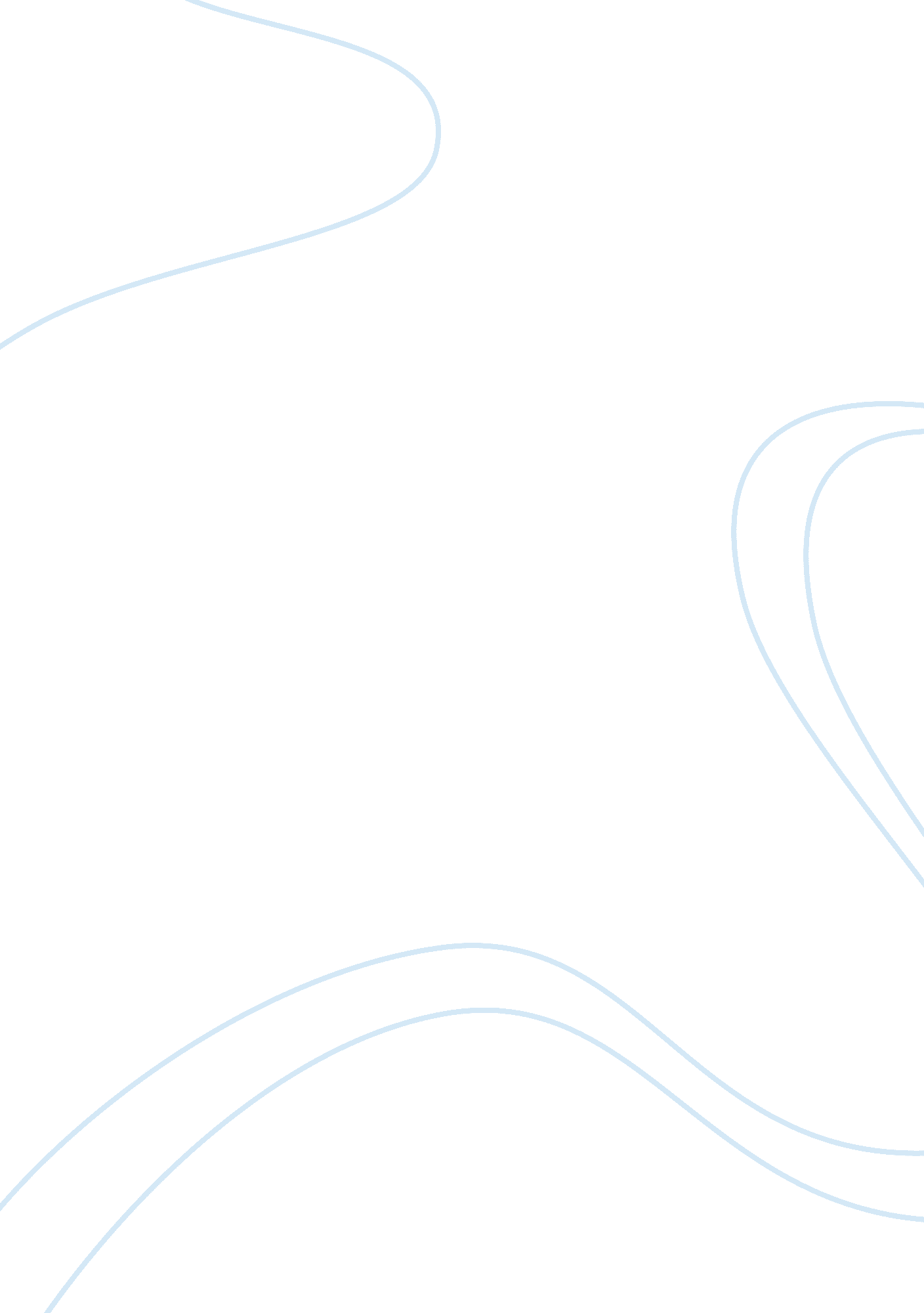 How to play badminton for the first time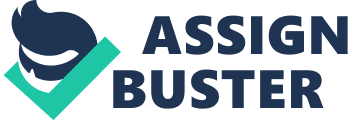 How to play badminton for the first time Sports is good for you mentally and psychically. It makes you feel relaxed, makes you feel good and it definitely makes you feel much more healthy. Playing badminton for example. Badminton is a sport for two persons or more up to four persons. In order to play badminton, you have to find another person to play with you, you have to find the court and also you have to prepare the racket, racket grip, clothes and last but not least, towel. And once you get to the court, you've got to warm up and stretching first. Badminton is one of many sports that requires two persons or more to play it. You cannot play badminton by yourself. You can recruit your friend or even your family member to play with you. Playing badminton is one of the easiest sports I must say. It not that hard and it doesn't require a lot. To play badminton you have to find a badminton court. Considering there are not a lot of Americans play badminton, finding a badminton court supposedly won't be as much trouble for you. Of course, to play badminton you gave to have the badminton racket along with the grip. You have to prepare your clothes too, not to forget about your running shoes, you can't wear any kind of shoes, it must be for sports. And last but not least, you have to bring towel. It may be one of the most important things. You don't want to look soaking wet. Another important thing is that once you get to the court and about to begin, you have to warm up and stretch first if you don't want to get cramp, ankle and other injuries. Some people don't take warm up and stretching seriously and the result is they get injured. Warm up and stretching are very important. As we all know, stretching flex our muscles so our muscles won't be too tense. Once you find another person that can join you to play badminton, find the court, prepare all the things you need in order to play badminton, do your warm up and stretching exercise, you're good to go! Just play safe. You'll have a lot of good times playing badminton. Don't forget to stretch! 